Putting Down Roots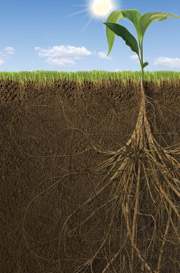 Discipleship in JesusMatthew 13:20-21 But he that received the seed into stony places, the same is he that heareth the word, and anon with joy receiveth it; yet hath he not root in himself, but dureth for a while: for when tribulation or persecution ariseth because of the word, by and by he is offended.Mark 4:16-17 And these are they likewise which are sown on stony ground; who, when they have heard the word, immediately receive it with gladness; and have no root in themselves, and so endure but for a time: afterward, when affliction or persecution ariseth for the word’s sake, immediately they are offended.Matthew 28:18-20 And Jesus came and spake unto them, saying, All power is given unto me in heaven and in earth. Go ye therefore, and teach all nations, baptizing them in the name of the Father, and of the Son, and of the Holy Ghost: teaching them to observe all things whatsoever I have commanded you: and, lo, I am with you alway, even unto the end of the world. Amen.Essentials• Scripture - inspired and preserved by God, inerrant and authoritative in all areas of life• The nature of God - One God, Creator, all knowing, all powerful, eternal, Godhead: God the Father, God the Son, God the Holy Spirit (1 John 5:7)• The nature of Jesus - the Word made flesh (John 1:1), only begotten Son of God (John 3:16), God and man (John 1:14, 8:58, 10:30; 20:28; Titus 2:13; Heb 1:8; Rom 1:2–4; 1 John 4:2–3), born of a virgin (Gen 3:15; Isaiah 7:14; Mt 1:22–23), lived a sinless life (Heb 4:15)• Mankind – created by God (Gen 1:26-27), death entered world by sin (Rom 5:12), lost to sin (Eph 2:1-2; Rom 6:23; Luke 19:10) and cannot save himself through good works (Eph 2:8-9)• Salvation – the only way to God is through Jesus (John 14:6; Acts 4:12); salvation by grace through faith (Eph 2:8-9); trusting in the finished work of Jesus's death on the cross and bodily resurrection (1 Cor 15:14; John 2:19-21)